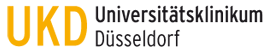 Gärtnerei:Starke Verschmutzungenz.B. Erde, Harze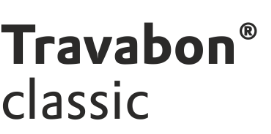 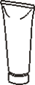 Anwendungshinweis:Ca. 1ml (erbsengroße Menge) auf dem trockenen Handrücken beginnend verteilenSeraman sensitiveBei starken Verschmutzungen: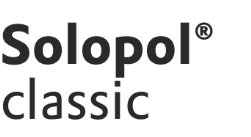 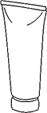 Bei belasteter Haut: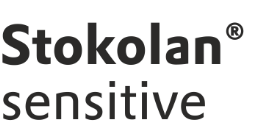 UV-BelastungBei Arbeiten im Freien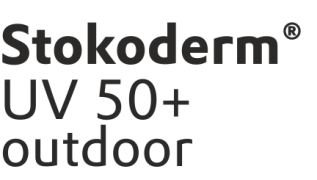 Anwendungshinweis:Ca. 1ml (erbsengroße Menge) auf dem trockenen Handrücken beginnend verteilen